VC 300-50Однотекстурная полуглянцевая краска для толстослойных покрытий„Mipaflex-Strukturlack“Информация о продукцииОписание продуктаgb 13/1214 страница 1 / 2Область применения :	Быстросохнущая, тиксотропная структура покрытия подходит для промышленного использования для внутренней и наружной отделки.  Рекомендуется для оборудования, инструментов, строительных элементов и конструкций из стали, оцинкованной стали и алюминия. Наносить как краску со структурой 1K- или  2K.Технические характеристики:	Вяжущая основа:	Сочетание винил-сополимер-акрилСодержание сухого вещества:	54 - 58% по весу, 39 - 40% по объемуВязкость распыления (DIN 53 211): 	тиксотропнаяПлотность (DIN EN ISO 2811):	1,10 - 1,30 кг/лБлеск (DIN EN ISO 2813):	35 - 45 единиц / 60° (полуглянцевая)Свойства:	-  прекрасная водостойкость-  можно применять на объектах с защитой от статического электричества-  устойчива к растворителямкратковременные температурные воздействия: 90°Cпостоянные температурные воздействия: 70°Cиспытание на сцепление (DIN EN ISO 2409):сталь, цинк и алюминий: Gt 0 (очень хорошо)Расчетный расход:	31,0 - 35,3 м2  / кг (при толщине сухого покрытия 10 мкм)39,5 - 40,1 м2  / л (при толщине сухого покрытия 10 мкм)Условия хранения:	В плотно закрытой заводской таре срок хранения - не менее 2 лет.Летучие органические соединения:	По нормам ЕС, предельное значение для продукции категории A/i): 500 г/лПо нормам ЕС, предельное значение для продукции категории B/e): 840 г/лЭтот продукт содержит не более 500 г/л ЛОС. [ 4.17 фунта/галлон ]НанесениеРабочие условия:	От + 10 °C, не более 80 % относительной влажности воздуха.Подготовка поверхности:	Сталь: очистить и, по необходимости, зашлифовать (убрать все следы ржавчины, окалины,окисления) и обезжирить, используя Mipa Silikonentferner (растворитель силикона).Цинк: очистить, используя аммиачно-щелочную смачивающую добавку (Mipa Zinkreiniger) Алюминий: очистить, зашлифовать и обезжирить, используя  Mipa Silikon-entferner (растворитель силикона).Нанесение:	Давление [бар]Размер форсунки [мм]Операции распыления	РазбавительРаспылитель / Воздушный 	2 - 4	1.6 - 2	2 - 4	неразбавленнаяКраскопульт низкого давления	2.5 - 3	1.5 - 2	2 - 4	неразбавленнаяс высоким потреблением сжатого воздухаБезвоздушный 	120 - 150	0.28 - 0.33(65 - 95 °)1	неразбавленнаяРазбавитель:	Mipa Verdünnung UN, UN21 (только для 2 - простого нанесения)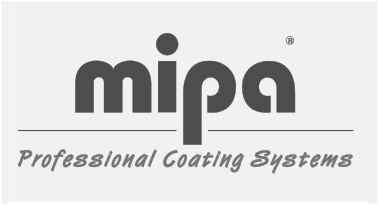 Этот лист технических данных представлен исключительно для ознакомления! По нашей информации, имеющейся на момент публикации, приведенные данные соответствуют действующим стандартам и основаны на многолетнем опыте производства данной продукции. Тем не менее, представленная информация не является юридически обязывающей и не подразумевает каких-либо гарантий. При работе с продукцией следует соблюдать рекомендации, содержащиеся в соответствующих паспортах безопасности материалов, и указания на этикетке продукции. Компания оставляет за собой право в любое время добавлять, удалять или изменять информацию без предварительного уведомления.Отвердитель /VC 300-50Однотекстурная полуглянцевая краска для толстослойных покрытий„Mipaflex-Strukturlack“Информация о продукции1 - стадийное нанесение: отвердитель не требуетсяgb 13/1214 страница 2 / 2Пропорция смешивания :2 - стадийное нанесение (для ускоренного отвердения поверхности и улучшения сопротивления) 10 : 1 (по весу) с Mipa PUR-Struktur-Härter A61Полное отверждение через 4 - 5 дней (при 20 °C).Срок годности после 
смешивания отвердителя :	без отвердителя:	практически неограничен; с отвердителем:	около 48 чВарианты применения :	1 - стадийное нанесение(без преобладания коррозии):сталь, алюминий, цинк: Первый слой и верхний слой:VC 300 - 50 (общая толщина покрытия: 50 - 70 мкм)2 - стадийное нанесение (для агрессивной среды): Сталь:Первый слой:	VB 100-20 (толщина покрытия: 50 - 70 мкм) или EP 100-20 (толщина покрытия: 50 – 70 мкм)Верхний слой:	VC 300 - 50 (общая толщина покрытия: 50 - 60 мкм)Цинк:Первый слой:	VB 100-20 (толщина покрытия: 50 - 70 мкм) или EP 100-20 (толщина покрытия: 50 – 70 мкм)Верхний слой:	VC 300 - 50 (общая толщина покрытия: 50 - 60 мкм)Алюминий:Первый слой:	VB 100-20 (толщина покрытия: 50 - 70 мкм) или EP 100-20 (толщина покрытия: 50 – 70 мкм)Верхний слой:	VC 300 - 50 (общая толщина покрытия: 50 - 60 мкм)Особые условияТолько для профессионального применения. Некоторые красители могут содержать свинец, поэтому не используйте их для покраски детскихигрушек или предметов, которые могут попасть в рот. Глянцевые красители меняют цвет (выцветают) под постоянным воздействием УФ-излучения. Цветные пигменты глянцевых оттенков со временем могут стираться с поверхности.Расстояние распыления и давление будут влиять на конечную структуру:короткое расстояние распыления = лучшая структура;	большее расстояние = более грубая структура низкое давление распыления = лучшая структура;	высокое давление = более грубая структураРекомендуем проверить соответствие выбранного цвета на каком-либо образце до начала покраски.Техника безопасностиВо время работы с краской не курить, не есть и не пить. Хранить в недоступном для детей месте.Удаление с инструментовИнструменты очищать сразу же после нанесения краски. Для этого использовать растворитель целлюлозы MIPA Nitroverdünnung.Этот лист технических данных представлен исключительно для ознакомления! По нашей информации, имеющейся на момент публикации, приведенные данные соответствуют действующим стандартам и основаны на многолетнем опыте производства данной продукции. Тем не менее, представленная информация не является юридически обязывающей и не подразумевает каких-либо гарантий. При работе с продукцией следует соблюдать рекомендации, содержащиеся в соответствующих паспортах безопасности материалов, и указания на этикетке продукции. Компания оставляет за собой право в любое время добавлять, удалять или изменять информацию без предварительного уведомления.ВысыханиеУстойчива к пылиБезопасное прикосновениеГотова к использованиюПовторное нанесениеТемпература объекта 20 °C Температура объекта 60 °C10 - 15 мин.5 - 10 мин.15 - 20 мин.10 мин.2 - 3 ч30 мин10 мин.5 мин.